Программавступительного испытания в аспирантуру по направлению 13.06.01 Электро- и теплотехника по профилюТепловые электрические станции, их энергетические системы и агрегатыРазработчики:Руководитель ООП 					Ю.Н. Дементьев	Зав. ОАиД						А.В. БарскаяТомск 2018ТРЕБОВАНИЯ К УРОВНЮ ПОДГОТОВКИ ПОСТУПАЮЩИХ В АСПИРАНТУРУПрограмма вступительного испытания по профилю подготовки Тепловые электрические станции, их энергетические системы и агрегаты предназначена для поступающих в аспирантуру в качестве руководящего учебно-методического документа для целенаправленной подготовки к сдаче вступительного испытания. Целью проведения  вступительных испытаний является оценка знаний, готовности и возможности поступающего к освоению программы подготовки в аспирантуре, к самостоятельному выполнению научной работы, подготовке и защите диссертации на соискание ученой степени кандидата наук. Поступающий в аспирантуру должен продемонстрировать высокий уровень практического и теоретического владения материалом вузовского курса по дисциплинам направления «Теплоэнергетика и теплотехника»: «Технологические системы ТЭС и АЭС», «Проектирование тепловых электростанций», «Системы и источники энергоснабжения», «Режимы работы и эксплуатация ТЭС», «Спецкурс тепловые и атомные электростанции», «Надежность оборудования ТЭС и АЭС», «Ядерные энергетические установки», «Компьютерное моделирование объектов проектирования».СОДЕРЖАНИЕ И СТРУКТУРА ВСТУПИТЕЛЬНОГО ИСПЫТАНИЯПО Профилю Электрические станции и электроэнергетические системыВступительный экзамен проводится в форме компьютерного тестирования. Тестирование длится 60 минут без перерывов. Отсчёт времени начинается с момента входа соискателя в тест. Инструктаж, предшествующий тестированию, не входит в указанное время. У каждого тестируемого имеется индивидуальный таймер отсчета. Организаторами предусмотрены стандартные черновики, использование любых других вспомогательных средств запрещено.Тест состоит из 42 тестовых заданий базовой сложности разных типов: с выбором одного или нескольких верных ответов из 3-8 предложенных, на установление верной последовательности, соответствия, с кратким ответом.Распределение заданий в тесте по содержанию представлено в Таблице 1.Таблица 1 Структура теста по профилюЭлектрические станции и электроэнергетические системыСПИСОК РЕКОМЕНДОВАННОЙ ЛИТЕРАТУРЫ Рыжкин В.Я. Тепловые электрические станции: учебник для вузов / В. Я. Рыжкин; под ред. В.Я. Гиршфельда. – 4-е изд., стер.. – Москва: АРИС, 2014. – 328 с.: ил.Баранов Н. Н. Нетрадиционные источники и методы преобразования энергии: учебное пособие для вузов / Н.Н. Баранов; Федеральная сетевая компания единой энергетической системы (ФСК ЕЭС). – М.: Изд-во МЭИ, 2012. – 384 с.Трухний А.Д. Парогазовые установки электростанций: учебное пособие для вузов / А. Д. Трухний. – Москва: Изд-во МЭИ, 2013. – 648 с.: ил.Кудинов А.А. Тепловые электрические станции. Схемы и оборудование: учебное пособие / А. А. Кудинов. – Москва: Инфра-М, 2012. – 325 с.: ил.Исаченко, Виктор Павлович. Теплопередача : учебник для вузов / В. П. Исаченко, В. А. Осипова, А. С. Сукомел. — 5-е изд., стер.. — Москва: АРИС, 2014. — 417 с..Ягов В.В. Теплообмен в однофазных средах при фазовых превращениях. – М.: МЭИ, 2014. – 542 с.Надежность теплоэнергетического оборудования ТЭС : учебное пособие / С. А. Беляев, А. В. Воробьёв, В. В. Литвак; Национальный исследовательский Томский политехнический университет (ТПУ). — Томск: Изд-во ТПУ, 2015.Тепловые и атомные электрические станции. Проектирование тепловых схем : учебное пособие / А. М. Антонова, А. В. Воробьёв; Национальный исследовательский Томский политехнический университет (ТПУ) Томск: Изд-во ТПУ, 2012. – 256 с.Быстрицкий, Геннадий Федорович. Общая энергетика (производство тепловой и электрической энергии) : учебник для вузов / Г. Ф. Быстрицкий, Г. Г. Гасангаджиев, В. С. Кожиченков. — Москва: КноРус, 2013. — 407 с.: ил.Стерман Л.С. Тепловые и атомные электрические станции: учебник для вузов / Л. С. Стерман, В. М. Лавыгин, С. Г. Тишин. – 4-е изд., перераб. и доп.. – Москва: Издательский дом МЭИ, 2008. – 463 с.: ил.Тепловые и атомные электростанции: справочник / под ред. А. В. Клименко, В. М. Зорина. – 4-е изд., стер. – Москва: Изд-во МЭИ, 2007. – 648 с.: ил. Тепловые электрические станции: учебник для вузов / В. Д. Буров [и др.]; под ред. В. М. Лавыгина, А. С. Седлова, С. В. Цанева. – 2-е изд., перераб. и доп.. – Москва: Изд-во МЭИ, 2007. – 466 с.: ил.Цанев С.В. Газотурбинные и парогазовые установки тепловых электростанций : учебное пособие для вузов / С. В. Цанев, В. Д. Буров, А. Н. Ремезов; под ред. С. В. Цанева. – 3-е изд., стер.. – Москва: Издательский дом МЭИ, 2009. – 579 с.: ил.Липов Ю.М., Третьяков Ю.М. Котельные установки и парогенераторы. Ижевск: НИЦ «Регулярная и хаотическая динамика», 2002. Трухний А.Д., Ломакин Б.В. Теплофикационные паровые турбины и турбоустановки. М.: Изд-во МЭИ, 2002. Соколов Е.Я. Теплофикация и тепловые сети. М.: Изд-во МЭИ, 1999. Рихтер Л.А., Елизаров Д.П., Лавыгин В.М. Вспомогательное оборудование электростанций. М.: Энергоиздат, 1987. Иванов В.А. Режимы мощных паротурбинных установок. Л.: Энергоатомиздат, 1986. Щегляев А.В. Паровые турбины. М.: Энергоатомиздат, 1993. Маргулова Т.Х., Мартынова О.И. Водные режимы тепловых и атомных электростанций. М.: Высшая школа, 1987. Назмеев Ю.Г., Лавыгин В.М. Теплообменные аппараты ТЭС. М.: Энергоатомиздат, 1998. ОБРАБОТКА РЕЗУЛЬТАТОВ Проверка правильности выполнения заданий всех частей производится автоматически по эталонам, хранящимся в системе тестирования. Таблица перевода итогового балла в литерную и традиционную оценку                                                                                                                              Таблица 2МИНИСТЕРСТВО НАУКИ И ВЫСШЕГО ОБРАЗОВАНИЯ РОССИЙСКОЙ ФЕДЕРАЦИИ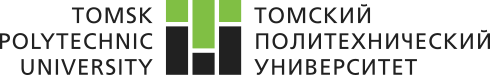 федеральное государственное автономное образовательное учреждение высшего образования«НАЦИОНАЛЬНЫЙ ИССЛЕДОВАТЕЛЬСКИЙТОМСКИЙ ПОЛИТЕХНИЧЕСКИЙ УНИВЕРСИТЕТ»УТВЕРЖДАЮДиректор ИШЭ    			   А.С. Матвеев«	» 			 2018 г.№ Модуль тестаСодержательный блок (Контролируемая тема)Кол-во заданий в билетеМаксимальный балл за 
модульВесовой коэффициент заданияИтоговый балл за экзамен1ТермодинамикаЗаконы термодинамики272,381001ТермодинамикаТермодинамические процессы272,381001ТермодинамикаЗадачи С1.1 (идеальный газ)172,381001ТермодинамикаЗадачи С2.1 (параметры процессов идеальных газов)172,381001ТермодинамикаЗадачи С3.1 (параметры и процессы пара)172,381002ТеплопередачаТеплопроводность152,381002ТеплопередачаЗаконы, понятия152,381002ТеплопередачаРежимы152,381002ТеплопередачаПодобие, критерии152,381002ТеплопередачаКритериальные уравнения152,381003Теплообменные аппаратыТеплообмен при фазовых превращениях142,381003Теплообменные аппаратыУравнения, схемы, режимы142,381003Теплообменные аппаратыКонструкторский расчет142,381003Теплообменные аппаратыРасчет ТА142,381004Гидродинамика Давление и приборы для его измерения172,381004Гидродинамика Основное уравнение и понятие гидростатики172,381004Гидродинамика Основные понятия гидродинамики172,381004Гидродинамика Уравнения Бернулли для одномерных течений и его применение272,381004Гидродинамика Основные характеристики и уравнения гидродинамики272,381005ТЭС и АЭСНачальные и конечные параметры рабочего тела, промежуточный перегрев пара142,381005ТЭС и АЭСРегенеративный подогрев питательной воды142,381005ТЭС и АЭССистемы и оборудование ТЭС и АЭС142,381005ТЭС и АЭСГазотурбинные и парогазовые установки142,381006Комплексное задание по расчету показателей работы ТЭС (15 вопросов)Комплексное задание по расчету показателей работы ТЭС (15 вопросов)15152,38100ИТОГОИТОГОИТОГО42422,38100Традиционная оценкаИспользуемая шкала оцениванияИтоговый балл, баллыИтоговый балл, баллынеудовлетворительноF055удовлетворительноE5664удовлетворительноD6569хорошоC7079хорошоВ8089отличноA90100